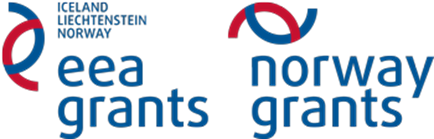 BIOLOOGIA, KEEMIAHARJUTUS 2Ekskursioon  metsaEesmärk:  praktikas rakendada saadud teoreetilisi teadmisi organismide vastastikuste suhete ja toiduahelate kohta. Lõiming õppeainetega: bioloogia, geograafia.Töövahendid: tööülesannete lehed, taimemäärajad, fotoaparaat/nutitelefonTöö käik:Klass jagatakse 5-6 liikmelisteks rühmadeks, millest iga rühm saab oma metsaala,kushakatakse läbi viima vaatlusi ning täitma õppeülesandeid. Dominantsed ja kaasdomineerivad liigid1. Tehke kindlaks dominantne/dominantsed liigid ning 4-5 kaasdomineerivat liiki teile määratud metsa-alal.AbimaterjalDominantseks nimetatakse liiki (liike), mille populatsioon on antud ökosüsteemis teistest ülekaalukam. 2. Tehke nendest pilt ning vajadusel kasutades taimemäärajat määrake nende liik ja pange kirja  nende nimetused. 